 ПРОГРАММА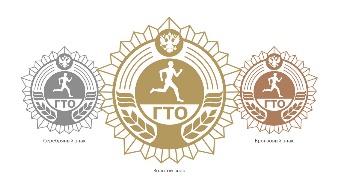 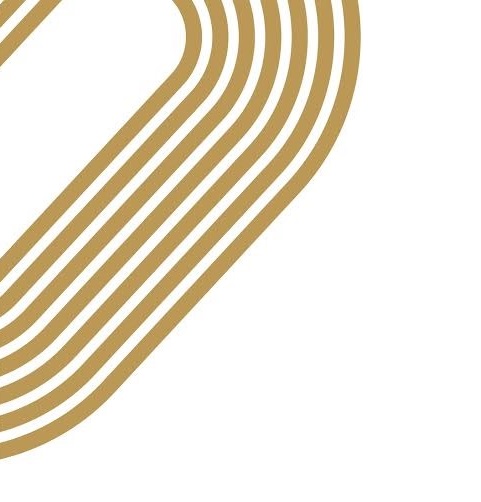  Областного летнего фестиваля Всероссийского физкультурно-спортивного комплекса "Готов к труду и обороне" (ГТО) среди обучающихся образовательных организаций, посвященного Победе в Великой Отечественной войне 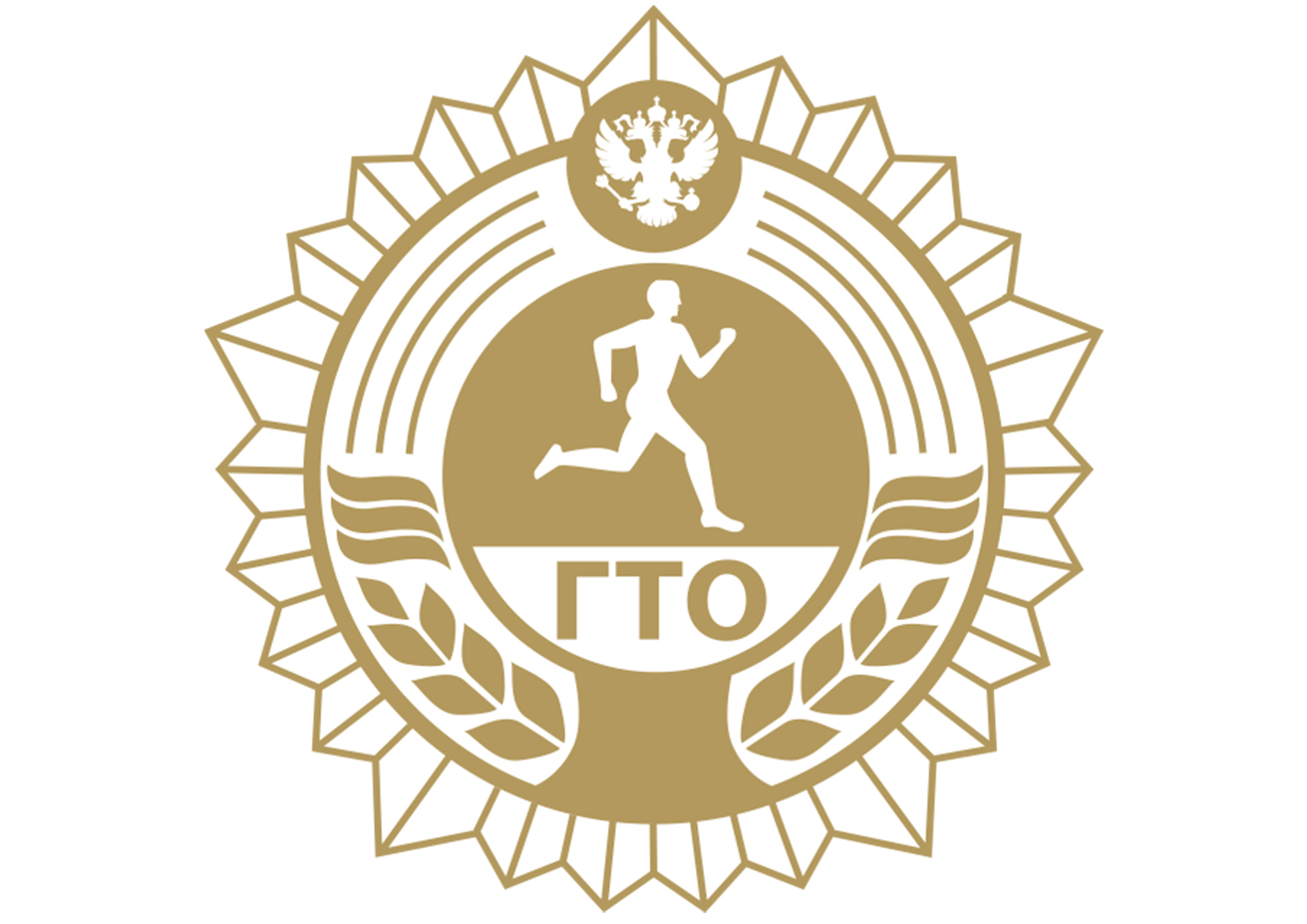 20 июня 2017 года12.00 – 14.00 – мандатная комиссия - ФОК (физкультурно-оздоровительный комплекс)14.00 – 15.00 - обед15.00 – 15.45 – заседание судейской коллегии с представителями команд - ФОК (физкультурно-оздоровительный комплекс)16.00 – 16.30 – торжественное открытие16.30 – 19.00 – выполнение нормативов (бег на 60 м, сгибание и разгибание рук, подтягивания, прыжок в длину с места двумя ногами, наклон вперед с прямыми ногами на полу, метание мяча 150 г.) 19.00 – 20.00 – ужин20.00 – 22.00 – выполнение норматива (теста) плавание22.00 – отбой21 июня 2017 года   08.00 – подъем08.30 – 09.00 – завтрак09.00 – 13.00 – выполнение нормативов (стрельба из пневматической винтовки – IV ступень, бег на 1,5 – III ступень)13.00 – 14.00 - обед 14.00 – 17.00 – выполнение нормативов (стрельба из пневматической винтовки – III ступень, бег на 2 км – IV ступень)17.00 – 19.00 – конкурсная программа19.00 – 20.00 – ужин20.00 – 22.00 – вечерняя развлекательная программа21.00 – 22.00 – заседание судебной коллегии с представителями команд - ФОК (физкультурно-оздоровительный комплекс)22.00 – отбой22 июня 2017 года8.00 – подъем8.30 – 9.00 – завтрак09.00 – 09.30 – торжественное закрытие10.00 – 12.00 – отъездМесто проведения: Детский центр Тюмень «Олимпийская Ребячка»